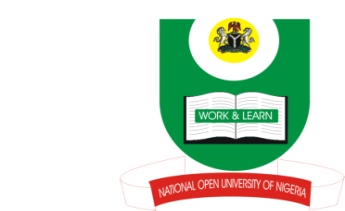 NATIONAL OPEN UNIVERSITY OF NIGERIA14-16 AHMADU BELLO WAY, VICTORIA ISLAND, LAGOSSCHOOL OF ARTS AND SOCIAL SCIENCESJUNE/JULY 2013 EXAMINATIONCOURSE CODE: FRE 482COURSE TITLE: 20TH CENTURY FRENCH LITERATURETIME ALLOWED:2HRSINSTRUCTIONS: ANSWER THREE   QUESTIONS .QUESTION 5 IS COMPULSORYPourquoi dit-on que le 20e siècle est une période violente?( 20 Marks).Quels sont les événements du 20e siècle qui ont influencé l’évolution des romans du siècle ?(20Marks).Quels sont les caractéristiques des mouvements littéraires et philosophiques du XXe siècle?(20 Marks).Expliquez l’émergence du mouvement des idées nouvelles en littérature française du XXe siècle.( 20 Marks).Dans quelle mesure peut-on dire que les movements Dealisme et Surrealisme sont conditionnées par la situation du siècle.(30 Marks).